      Frameworx Technical ReportCommunication API Conformance Profile      TMF681      Release 17.5NOTICECopyright © TM Forum 2017. All Rights Reserved.This document and translations of it may be copied and furnished to others, and derivative works that comment on or otherwise explain it or assist in its implementation may be prepared, copied, published, and distributed, in whole or in part, without restriction of any kind, provided that the above copyright notice and this section are included on all such copies and derivative works. However, this document itself may not be modified in any way, including by removing the copyright notice or references to TM FORUM, except as needed for the purpose of developing any document or deliverable produced by a TM FORUM Collaboration Project Team (in which case the rules applicable to copyrights, as set forth in the TM FORUM IPR Policy, must be followed) or as required to translate it into languages other than English.The limited permissions granted above are perpetual and will not be revoked by TM FORUM or its successors or assigns. This document and the information contained herein is provided on an "AS IS" basis and TM FORUM DISCLAIMS ALL WARRANTIES, EXPRESS OR IMPLIED, INCLUDING BUT NOT LIMITED TO ANY WARRANTY THAT THE USE OF THE INFORMATION HEREIN WILL NOT INFRINGE ANY OWNERSHIP RIGHTS OR ANY IMPLIED WARRANTIES OF MERCHANTABILITY OR FITNESS FOR A PARTICULAR PURPOSE. Direct inquiries to the TM Forum office: 4 Century Drive
Suite 100
Parsippany, NJ 07054 USATel No.  +1 973 944 5100Fax No.  +1 973 944 5110TM Forum Web Page: www.tmforum.orgTable of ContentsNOTICE	2Table of Contents	3List of Tables	4Introduction	5API Description	6RESOURCE MODEL CONFORMANCE	7Communication API MANDATORY AND OPTIONAL RESOURCES	7Communication Message Resource MANDATORY AND OPTIONAL ATTRIBUTES	7API OPERATIONS CONFORMANCE	10Communication MANDATORY AND OPTIONAL OPERATIONS	10API GET  OPERATION CONFORMANCE	11GET /communicationMessage/{id}?fields=...&{filtering}	11API POST OPERATION CONFORMANCE	13POST /communicationMessage	13POST/communicationMessage/send	14POST /communicationMessage/{id}/send	15API PATCH OPERATION CONFORMANCE	16PATCH communicationMessage/{id}	16API DELETE OPERATION CONFORMANCE	18DELETE communicationMessage/{id}	18NOTIFICATION MODEL CONFORMANCE	19Communication API MANDATORY AND OPTIONAL NOTIFICATIONS	19Administrative Appendix	20VERSION HISTORY	20Release History	20Acknowledgments	20List of TablesN/AIntroductionThis document describes the REST API Conformance for the Communication API . API DescriptionThis API provides a standardized mechanism for Communication management such as creation, update, retrieval, deletion and notification of the system communication events.Communication API manages the following data resources:Communication Communication means the system delivers a message to the final customer in the form and format which can be felt and understood by the customer. The message can reach the customer in different interaction channels, including: email, short message, mobile app notification (push). Normally the communication is implemented as a common shared service for all the enterprise IT applications. Whenever there is an application which needs to send the message to the customer, this application can invoke the “communication” API to dispatch the notification.Communication API performs the following operation on the resource of “Communication Message”.Retrieval of an existing Communication Message depending on filter criteriaCreation of a new Communication messageSend a message, including:Send a new message with the whole communication message body (POST operation)Send a message with the predefined communication message body (POST operation)Partial update of an existing Communication MessageDeletion of an existing Communication MessageNotification of events:Creation of Communication MessageUpdating Communication MessageDeletion of Communication MessageThis document identifies the parameters that must be included in a request related to the operations above as well as the parameters expected in the response. The test scenarios in this document are intended to create a set of resources (Communication) and then retrieve the information stored in the server so as to confirm the resources created are stored with the values originally set. Additionally, some test scenarios are included to verify that the server replies with the corresponding error response in situations where a mandatory attribute is not included in the request.RESOURCE MODEL CONFORMANCECommunication API MANDATORY AND OPTIONAL RESOURCES For the Resources defined by the API, here the following table indicates which are mandatory and which ones are optional.Communication Message Resource MANDATORY AND OPTIONAL ATTRIBUTESFor every single resource managed by the API, please refer to the following table indicating which attributes are mandatory and which ones are optional.API OPERATIONS CONFORMANCEFor every single resource, here use the following templates to define what operations are optional and what operations are mandatory.Communication MANDATORY AND OPTIONAL OPERATIONSFill the following table and indicate which ones are mandatory and which ones are optional.API GET  OPERATION CONFORMANCEFor every single resource, use the following template to specify the mandatory and optional features supported by the GET operation.GET /communicationMessage/{id}?fields=...&{filtering}DefinitionsFiltered Search: A filtered search can be applied using query parameters in order to obtain only the resource entities that meet the criteria defined by the filtering parameters included in the query request. Several elements can be applied to the filtered search. In that case logic, a logical AND is applied to combine the criteria (e.g.:?severity=<value> &status=<value>)Filtered Data (Attribute selection): In order to apply a filter and limit the number of attributes included in the response, the GET request can include the “?fields=” query parameter. Several elements can be applied to the filter. In that case, a logical AND is applied to combine the values (e.g.:?fields=severity,status) will provide in the response only the values assigned to attributes category and channel. Attribute selection capabilities are the same for collections retrieval and individual resource queries  The following table indicates attributes that are required to be sent Note: “M” means mandatory, “O” means optional, “NA” means this attribute is not required.API POST OPERATION CONFORMANCEFor every single resource, use the following template to specify the mandatory and optional features supported by the POST operation.POST /communicationMessageThis operation is used to create a managed entity for Communication.The response to this operation must include a Location header set to /Communication/{ID} where {ID} indicates the identifier assigned by the server to the new Communication resource created:  The following table indicates attributes that are required to be sent when creating a new Communication resource as well as attributes with special considerations. All other attributes defining the resource are not required to be sent as a part of the BODY of the POST request message.The response from the server must include a BODY with the contents of the new resource created, filled with at least the same information elements that are included in the request and are supported by the server. If the POST request includes optional parameters (as per the model resource definition) that are not supported by the server, then the server must reject the request (replying with a 4xx error response) indicating the parameter not supported.POST/communicationMessage/sendThis operation is used to send a new Communication message from the “sender” to the “receiver”.The response to this operation must include the status code to indicate whether the “sending” is successful or not.  The following table indicates attributes that are required to be sent when “sending” a new Communication resource as well as attributes with special considerations. All other attributes defining the resource are not required to be sent as a part of the BODY of the POST request message.POST /communicationMessage/{id}/sendThis operation is used to send a pre-defined communication message from the “sender” to the “receiver”.  In this mode, the message body should be created in advance. The “Communication Message Creation” needs to be invoked firstly, so the system can send the pre-defined message.The response to this operation must include the status code to indicate whether the “sending” is successful or not.The request needs to contain the ID of an existing communication message.API PATCH OPERATION CONFORMANCEPATCH /communicationMessage/{id}This patch operation is used to partially update the representation of a managed entity for communication.       The mandatory and optional attributes of the API are same as the following:API DELETE OPERATION CONFORMANCEDELETE /communicationMessage/{id}This operation is used to remove the representation of a managed entity for Communication.For this operation, only the “id” field is mandatory for the client of the API. All other fields are not required.NOTIFICATION MODEL CONFORMANCEThe Pub/Sub models are common and described in the TMF REST Design Guidelines. Use the following templates to describe the Hub Mandatory and Optional attributes and filtering support.Communication API MANDATORY AND OPTIONAL NOTIFICATIONS For the Notifications defined by the API, it is filled in the following table to indicate which ones are mandatory and which ones are optional.All notifications are optional.Administrative AppendixVERSION HISTORYRelease HistoryAcknowledgmentsThis document was reviewed by members of the TM Forum API Program team.Contributors to DocumentLatest Update: Frameworx Release 17Member EvaluationVersion 1.0.1IPR Mode: RANDResource NameMandatory / OptionalCommentsCommunication MessageMParameterMandatory/Optional Comments@typeO@schemaLocationO@baseTypeOidM (in response messages)O (otherwise)Generated by the server and provided in the response upon resource creation.Accepted in entity-creation requests if the server supports the incoming identifier as the reference to create new resources.hrefM (in response messages)O (otherwise)Value in response must be the same as the one set in Location header provided upon entity creationPriorityOTypeMSubjectM	ContentMSendTimeOsendTimeCompleteOstatusOdescriptionOCommunicationRequestCharacteristicOList of  parameters. (CommunicationRequestCharacteristic[*])nameMvalueMSenderMemailOidMnameOphoneNumberOReceiverMList of  receivers(Receiver[*])appUserIdOemailOidMipOnameOphoneNumberORelatedPartyOidMhrefMnameMroleMvalidForOCommunicationOptionlogFlagOcallbackFlagOtryTimesOAttachmentList of attachments(Attachement[*])nameMpathMdescriptionOhrefOmimeTypeOsizeOsizeUnitOURLOvalidForOUniform API OperationMandatory/OptionalCommentsGET (Retrieve)MGET must be used to retrieve a representation of a resourcePOST MPOST must be used to create a new resourcePATCH OPATCH must be used to partially update a resourceDELETE 	ODELETE must be used to remove a resourceGETOTHIS PATCH OPERATIONStatus Code 200M Other Status CodesNAAttribute name Filtered searchFirst LevelAttribute Selection First LevelidO MhrefNAMPriorityO O TypeO OSubjectO OContentO OSendTimeO 	OCommunicationRequestCharacteristicNANASenderOOReceiverOOCommunicationOptionsNANAAttachmentNANAPOSTMStatus Code 201M Other Status CodesNAAttribute name Mandatory/Option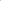 PriorityOTypeMSubjectOContentMSendTimeOCommunicationRequestCharacteristicOSenderMReceiverMCommunicationOptionsOAttachmentOPOSTMStatus Code 200M Other Status CodesNAAttribute name Mandatory/OptionPriorityOTypeMSubjectOContentMSendTimeOCommunicationRequestCharacteristicOSenderMReceiverMCommunicationOptionsOAttachmentOPOSTMStatus Code 200M Other Status CodesNAAttribute name Mandatory/OptionidMPATCHOTHIS PATCH OPERATIONStatus Code 200M Other Status CodesNAAttribute name  PatchableidNhrefNPriorityYTypeNSubjectYContentYSendTimeYCommunicationRequestCharacteristicYSenderYReceiverYCommunicateOptionsYAttachmentYDELETEOTHIS PATCH OPERATIONStatus Code 200M Other Status CodesNAResource NameMandatory or OptionalCommentsCommunicationMessageCreationNotificationO.CommunicationMessageDeletionNotificationOCommunicationMessageUpdateNotificationOVersion NumberDate Modified byModified byDescription Version 1.0.08/05/20178/05/2017Ma XuMaxu@huawei.comHongxia Haohaohongxia@huawei.com initial version6/14/20176/14/2017Updated version1.0.19/10/20179/10/2017Hongxia Haohaohongxia@huawei.comMa XuMaxu@huawei.comAlign with the newest specification documentRelease NumberDate Release led by:Description NameCompanyMa XuHuaweiHongxia HaoHuaweiSophie BouleauOrangePierre GauthierTM Forum